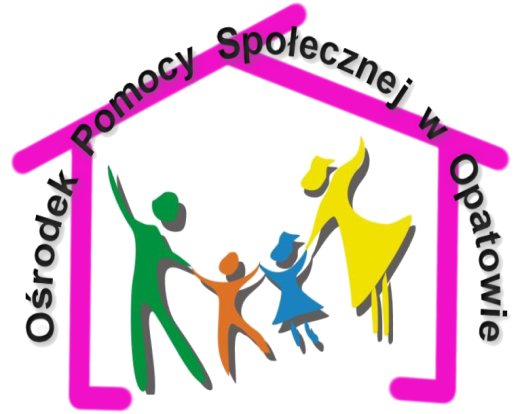 SPRAWOZDANIE 
z przebiegu realizacji 
GMINNEJ  STRATEGII  ROZWIĄZYWANIA PROBLEMÓW  SPOŁECZNYCH  GMINY  OPATÓW 
na lata 2016 – 2022
okres realizacji strategii 2019 – 2020 
(stan na 31/12/2020r.) 
Wrzesień 2021r.W S T Ę PUchwałą Nr XXII/194/2016 Rady Miejskiej w Opatowie z dnia 27 lipca 2016r. została przyjęta Gminna Strategia Rozwiązywania Problemów Społecznych dla Gminy Opatów na lata 2016-2022. Określono w niej najważniejsze cele strategiczne, które mają zapewnić bezpieczeństwo socjalne mieszkańcom naszej Gminy oraz nakreślono zadania do realizacji  dla poprawy jakości życia warunków i  zaspokojenia potrzeb osób
i rodzin. 
Ewaluacji podlega realizacja zadań zawartych w dokumencie, a pytania kluczowe to: 1. Czy zadania ujęte w strategii są realizowane przez wskazane podmioty stosownie do założeń i do faktycznych potrzeb poszczególnych grup docelowych oraz zdiagnozowanych problemów?2. W jakim stopniu następuje realizacja zadań zawartych w strategii m.in. w oparciu o zaproponowane wskaźniki i przewidywane rezultaty?Wobec dużych zmian osobowych w składzie Zespołu Zadaniowego do realizacji założeń Strategii Rozwiązywania Problemów Społecznych Gminy Opatów ewaluacja przeprowadzona została w oparciu o materiały  własne Ośrodka Pomocy Społecznej (diagnoza środowiska, sprawozdawczość, analizy potrzeb, ocena zasobów pomocy społecznej) oraz materiały przygotowane przez inne jednostki administracji publicznej wg. poszczególnych grup problemowych. W odpowiedzi na skierowane pisma informacje zwrotne przekazali:Powiatowy Urząd Pracy w Opatowie, Opatowski Ośrodek Kultury, Komenda Powiatowa Policji w Opatowie,Powiatowe Centrum Pomocy Rodzinie w OpatowiePowiatowy Zespół do spraw Orzekania o Niepełnosprawności w Opatowie,Samodzielny Publiczny Zakład Opieki Zdrowotnej w OpatowieNiepubliczny Zakład Opieki Zdrowotnej „ZDROWIE” w Opatowie Szkoła Podstawowa Nr 1 w Opatowie, Szkoła Podstawowa Nr 2 w Opatowie, Szkoła Podstawowa w Kobylanach, Gminna Komisja Rozwiązywania Problemów Alkoholowych w Opatowie Ponadto wykorzystano materiały i opracowania własne Ośrodka Pomocy Społecznej w Opatowie oraz informacje Referatów Urzędu Miast i Gminy  w Opatowie. Tytułem wstępu należy także nakreślić aktualny rys sytuacji Gminy Opatów.
Usytuowanie geograficzne, wiejski charakter gminy oraz demografia determinują wiele zjawisk, które przekładają się na stopień realizacji założeń niniejszej strategii. 	Postępuje obserwowany od lat spadek liczby ludności w Gminie. Liczba zgonów znacznie przewyższa liczbę urodzeń, a ponadto odnotowujemy liczne wymeldowania z Gminy Opatów. Tabela 1. Urodzenia i zgony w Gminie Opatów.                                                                                                                 Źródło: dane USC OpatówDodatkowo niepokojący jest spadek liczby ludzi młodych przy jednoczesnym wzroście odsetka osób w wieku poprodukcyjnym, co wyznaczać winno priorytetowe kierunki działań.   Tabela 2. Struktura ludności Miasta i Gminy Opatów.                                                                                                                              Źródło: dane USC OpatówNa przykładzie zaledwie 2 lat odnotowano spadek liczby stałych mieszkańców gminy Opatów o 184 mieszkańców (z 11.527 na 11.343 osoby). Przy czym w grupie 0-17 jest to spadek o 40 osób, w grupie  osób 18-65 jest to spadek o 165 osób, natomiast w przedziale wiekowym 60+ i 65+ odnotowano wzrost o 21 osób.  W Gminie Opatów działają 3 szkoły podstawowe: - Szkoła Podstawowa Nr 1  im. gen. bryg. Stanisława Gano w Opatowie, - Szkoła Podstawowa Nr 2 im. partyzantów Ziemi Opatowskiej w Opatowie,  - Szkoła Podstawowa im. Św. Jana Pawła II w Kobylanach.Tabela 3. Liczebność w placówkach oświatowych w gminie Opatów.                                                                                          Źródło: informacje przekazane przez dyrektorów szkółNa przełomie wykazanych lat szkoły nie odnotowały widocznych spadków liczby uczniów poza Szkołą Podstawowa Nr 2, która wykazuje dużą tendencję malejącą. W 2018r. liczba uczniów wynosiła 495
(w porównaniu do lat sprawozdawczych spadek o 99/ 98 uczniów). Powoli uwidaczniają się zmiany demograficzne w gminie. Należy dodać, że młodzież ma możliwość kontynuowania nauki w 3 szkołach ponadpodstawowych: Zespole Szkół Nr 1, Zespole Szkół Nr 2 i ZDZ Ośrodek Kształcenia w Opatowie.                    Opiekę nad dzieckiem do lat 3 realizuje Niepubliczny Żłobek w Opatowie „Raj Malucha” 
prowadzony przez Stowarzyszenie „Nasze Kobylany”. Żłobek może sprawować opiekę maksymalnie nad 25 dziećmi. Gmina przekazywała  dotację w  wys. 100zł. m-nie w 2019r. oraz 150zł. m-nie w 2020r. na 1 dziecko z gminy Opatów uczęszczające do żłobka. W skali roku były to odpowiednio kwoty 18500zł.
w 2019r.(dofinansowanie  Gminy dla 18 dzieci) i 17850zł. w 2020r.( dofinansowanie  Gminy dla 12 dzieci). Opieka przedszkolna realizowana jest przez Przedszkole Publiczne w Opatowie, Przedszkole Niepubliczne HaHaHa w Opatowie oraz Przedszkole Niepubliczne „Dziecięcy Raj” w Kobylanach. Tabela 4. Liczba dzieci objętych wychowaniem przedszkolnym w poszczególnych placówkach.                                                                                                   Źródło: informacje przekazane przez dyrektorów szkółNajmłodsze dzieci uczęszczają także do oddziałów przedszkolnych w szkołach na terenie gminy. Łączna liczba miejsc  wychowania przedszkolnego w placówkach oświatowych na terenie gminy w okresie 2019-2020 wynosi 300 i można uznać ją za zadowalającą i adekwatną do potrzeb.  Tabela 5. Liczba uczniów wychowania przedszkolnego w szkołach.                                                                                         Źródło: informacje przekazane przez dyrektorów szkółLiczebność oddziałów przedszkolnych, które następnie zasilają najmłodsze klasy szkoły podstawowej pozostaje na wyrównanym poziomie. Opieka nad najmłodszymi dziećmi odbywa się także poprzez działalność świetlic szkolnych. Tabela 6. Liczba dzieci biorących udział w zajęciach świetlicowych.                                                                                          Źródło: informacje przekazane przez dyrektorów szkółNiezadowalająca jest sytuacja gospodarcza w Gminie. Należy jednak odnotować pojawienie się
w Opatowie kilku sklepów wielkopowierzchniowych, których działalność przyczyni się do wzrostu wpływów budżetowych oraz przełoży się na miejsca pracy. Poza działalnością rolniczą podejmowane są próby indywidualnej działalności gospodarczej. W 2019r. liczba zarejestrowanych podmiotów działalności gospodarczej wynosiła 1557, w tym 81 nowo zarejestrowanych, w 2020r. liczba  zarejestrowanych podmiotów wynosiła 1378, z czego   działalność zgłosiło 68 nowych  firmy,  496 pozostaje aktywnych. Liczba nowo rejestrowanych działalności gospodarczych w ostatnich 2 latach, mimo wprowadzonych obostrzeń epidemiologicznych i utrudnień dla przedsiębiorców, pozostaje na podobnym poziomie jak w 2018r. (zgłoszonych 64 nowe działalności).Służba zdrowia w Opatowie działa w ramach 3 przychodni podstawowej opieki zdrowotnej:- Samodzielnego Publicznego Zakładu Opieki Zdrowotnej w Opatowie- Niepublicznego Zakładu Opieki Zdrowotnej „Zdrowie” w Opatowie - Niepublicznego Zakładu Opieki Zdrowotnej „Medyk”  w Opatowie oraz w Szpitalu Św. Leona w Opatowie i działających w ramach spółki przychodniach specjalistycznych. 	Podmiotami zaangażowanym w sprawy społeczne są:  Ośrodek Pomocy Społecznej w Opatowie, Gminna Komisja Rozwiązywania Problemów Alkoholowych w Opatowie, Zespół Interdyscyplinarny do spraw Przeciwdziałania Przemocy w Rodzinie, Powiatowe Centrum Pomocy Rodzinie w Opatowie,  Powiatowy Urząd Pracy w Opatowie oraz Sąd Rejonowy  w Opatowie i Komenda Powiatowa Policji w Opatowie.  Przedstawione dane zobrazują  sposób  i zakres realizacji strategii w okresie 2019-2020. Dane dotyczące roku 2018r. powołano dla zobrazowania tendencji w niektórych obszarach życia społecznego. Kompleksowe opracowanie dokumentu: Ośrodek Pomocy Społecznej w Opatowie. Cel szczegółowy 1. Profilaktyka, działania prozdrowotne i edukacyjne.Działania profilaktyczne mają za zadanie tu i teraz przekazać wiedzę, umiejętności, doświadczenia, ostrzec, pokazać, wyczulić, uświadomić,  a na koniec ukształtować, uformować. Jest to praca od podstaw,  zmieniająca pokolenia i kształtująca postawy społeczności przez lata. Działania profilaktyczne i prozdrowotne realizowane są m.in. poprzez zagospodarowanie czasu wolnego dzieci i młodzieży, rozwój placówek wsparcia dziennego, sport, rekreację, kulturę.  Główną bazę rekreacyjną w Opatowie stanowią:  Opatowski Ośrodek Kultury i Opatowski Klub Sportowy. Ponadto miejscem spędzania czasu wolnego są placówki edukacyjne z przynależną im bazą sportową: Szkoła Podstawowa Nr 1 i Szkoła Podstawowa Nr 2  w Opatowie, Zespół Szkół Nr 1 i Zespół Szkół Nr 2 w Opatowie oraz poza miastem Szkoła Podstawowa w Kobylanach.  Oferta Opatowskiego Ośrodka Kultury kierowana jest do różnych grup wiekowych. Młodsi i starsi mieszkańcy mogą realizować zainteresowania poprzez liczne formy aktywności m.in. sekcję plastyczną, dziennikarską, szachową, klub tańca Promenada, Studio piosenki, grupy teatralne.             Opatowski Ośrodek Kultury w ciągu roku jest gospodarzem lub współorganizatorem wielu imprez Mają one charakter rodzinny, międzypokoleniowy mający na celu integrację społeczności lokalnej. Znakomitym przykładem  współpracy  uczestników sekcji artystycznych oraz młodzieży szkolnej  jest działalność Opatowskiego Teatru Muzycznego, który w 2019r. obchodził 5-lecie istnienia. Widowiska przygotowywane przez Opatowski Teatr Muzyczny wpisują się kalendarz ważnych wydarzeń i imprez okolicznościowych. Również  Zespół Teatralno-Obrzędowego „Strefień”  z Jurkowic  w 2018r. obchodził jubileusz 35-lecia.  Na przestrzeni  lat  występowały na scenie trzy pokolenia rodzin. Zespół prezentuje na wielu scenach w gminie, powiecie, regionie, kraju  głośne spektakle, które są  nagradzane za swoje walory
i wartość artystyczną.  Ponadto pod patronatem Burmistrza Miasta i Gminy Opatów odbywają się cyklicznie wydarzenia dla mieszkańców m.in. Jarmark Opatowski, obchody Dnia Dziecka, spotkanie z Mikołajem, Wigilia na Rynku Opatowskim. Wyjątkiem był  2020r., w którym z uwagi na ogłoszony stan epidemii COVID-19 imprezy masowe nie były organizowane. Zajęcia rozwijające zainteresowania dla różnych grup wiekowych oraz szeroką ofertę spędzania czasu wolnego dla dzieci i młodzieży proponują placówki oświatowe. Mają one charakter zajęć szkolnych oraz pozaszkolnych. Są to: przedmiotowe koła zainteresowań, podczas których uczniowie zdolni są przygotowywani do konkursów przedmiotowych, artystyczne koła zainteresowań (taneczne, wokalne) w tym przygotowania do konkursów, występów, zajęcia sportowe (SKS),  wyjścia/pokazy edukacyjne (kino, teatr, wydarzenia artystyczne i patriotyczne), wycieczki turystyczno-edukacyjne. Kadra szkolna zrealizowała w okresie 2019-2020  tematycznie zróżnicowane projekty dla uczniów na wszystkich poziomach edukacji.Tabela 7. Liczba zrealizowanych projektów.	         Źródło: informacje przekazane przez dyrektorów szkółProjekty ujęte w powyższej tabeli miały charakter edukacyjny a także z zakresu promocji zdrowego trybu życia, relacji społecznych, wartości patriotycznych, pro-ekologiczne itp. Ponadto szkoły dostrzegając potrzebę integracji międzypokoleniowej na stałe w kalendarz imprez szkolnych wpisały obchody Dnia Babci
i Dziadka, Dnia Rodziny. Organizowane są również spotkania pt. „Czytanie łączy pokolenia”, „Polskie Państwo Podziemne”, koncerty, kolędowania.  Oprócz zajęć dla uczniów zdolnych prowadzona była również praca z uczniem wymagającym uzupełnienia braków edukacyjnych. Tabela 8. Liczba dzieci biorących udział w zajęciach wyrównawczych.                                                                    Źródło: informacje przekazane przez dyrektorów szkółW okresie ferii oraz wakacji szkoły oraz OOK i OKS są także organizatorami czasu wolnego dla dzieci
i młodzieży. W Szkole Podstawowej Nr 2 w Opatowie w roku 2019 i 2020 zorganizowane były półkolonie podczas ferii zimowych. Dla dzieci odbywały się zajęcia m.in. rozwijające, sportowe, taneczne, muzyczne, gry i zabawy integracyjne. W 2020r. organizatorem półkolonii podczas ferii zimowych była Szkoła Podstawowa Nr 1 w Opatowie. Dla uczniów obu szkół podczas ferii  oprócz zajęć rekreacyjnych przygotowano także zajęcia z zakresu profilaktyki antyalkoholowej, bezpieczeństwa przeciwpożarowego, bezpieczeństwa na drodze  oraz kurs pierwszej pomocy przedmedycznej.  W ramach realizowanej pracy socjalnej przez Ośrodek Pomocy Społeczne oraz działalności  m.in. pedagogów szkolnych  diagnozowane są potrzeb dzieci i młodzieży zagrożonych marginalizacją i na tej podstawie podejmowane kroki pomocowe. Tabela 9. Liczba dzieci pod opieką pedagogów szkolnych (w tym z problemem uzależnienia).                                                                                             Źródło: informacje przekazane przez dyrektorów szkółDane podawane przez szkoły wskazują, iż problem uzależnienia nie jest ujawniony, co może budzić wątpliwości i być punktem wyjścia do wzmożenia działań diagnostycznych, profilaktycznych i zaradczych. Dla dzieci z rodzin ubogich i dysfunkcyjnych organizowany jest od wielu lat wypoczynku letni
i zimowy, przy współpracy organizacji pozarządowych, Ośrodka Pomocy Społecznej oraz finansowym wsparciu Gminnej Komisji Rozwiązywania Problemów Alkoholowych. Tabela 10. Wyjazdowe formy wypoczynku.	                                                            Źródło: materiały własne Ośrodka Pomocy Społecznej w Opatowie  Gminna Komisja oprócz wyjazdowych form wypoczynku dofinansowuje także różne stacjonarne inicjatywy w zakresie organizacji czasu wolnego dzieci i młodzieży podczas ferii i wakacji. Tabela 11. Dofinansowanie  wypoczynku letniego i zimowego przez GKRPA (wypoczynek wyjazdowy 
i stacjonarny).                                                                               Źródło: materiały sprawozdawcze GKRPA  w OpatowieKwalifikowaniem uczestników do wyjazdowych form wypoczynku zajmują się pracownicy socjalni Ośrodka Pomocy Społecznej w Opatowie, aby pomoc ta była jak najlepiej zaadresowana. Rekrutacja odbywa się na podstawie posiadanej diagnozy rodzin z gminy Opatów. Liczba dzieci kwalifikowanych zależna jest od możliwości finansowych oraz stwierdzanych realnych potrzeb.Baza sportowa po zakończonych zajęciach szkolnych dostępna jest dla zainteresowanych chcących aktywnie spędzać czas. Są to boisko szkolne, siłownia na powietrzu, plac zabaw oraz dostęp do hali sportowej w ramach zajęć SKS i OKS przy Szkole Podstawowej  Nr 1 w Opatowie, boisko i plac zabaw przy Szkole Podstawowej w Kobylanach oraz  boisko do piłki nożnej i do gry w koszykówkę/piłkę ręczną przy Szkole Podstawowej Nr 2 w Opatowie – dostępne przez 7 dni w tygodniu. Hala sportowa wykorzystywana była  do pozalekcyjnych zajęć SKS, a także udostępniana odpłatnie podmiotom pozaszkolnym w wymiarze 13-16 godzin tygodniowo  zgodnie z regulaminem wynajmu hali. Doskonałą bazą do aktywnego spędzania wolnego czasu w społeczności lokalnej jest działalność świetlic wiejskich funkcjonujących w 7 sołectwach (Rosochy, Nikisiałka Duża, Nikisiałka  Mała, Karwów, Jurkowice, Jałowęsy, Kornacice) oraz 5 świetlic przy OSP (Brzezie,  Podole, Gojców, Strzyżowice, Kobylany). Świetlice są sukcesywnie remontowane i doposażane. Od 2018r. została uruchomiona procedura budżetu obywatelskiego. Podczas pierwszej edycji wyłaniania zadań do realizacji w ramach budżetu obywatelskiego dokonano wyboru zadań przeznaczonych do realizacji w 2019r. Trzy zrealizowane zadania  przyczyniły się do rozwoju infrastruktury sportowej i poszerzyły ofertę rekreacyjną dla mieszkańców. Były to: 1) zamontowanie siłowni zewnętrznej w Lipowej wraz z ławkami  i nasadzeniami kwiatów  - koszt zadania – 30000zł. 2) zamontowanie siłowni zewnętrznej przy ulicach 1 Maja i ul. Ćmielowskiej przy Szkole Podstawowej Nr 1 – koszt zadania – 26 076zł. 3) poprawa  bazy sportowej – doposażenie stadionu piłkarskiego OKS Opatów – koszt zadania  - 20000zł. W 2020r. w ramach środków przeznaczonych na budżet obywatelski otrzymał także wsparcie OKS Opatów (remont budynku socjalnego, szatni – koszt zadania 52000zł.) oraz powstał plac zabaw dla dzieci w Kornacicach. Baza sportowa oraz podmioty działające w zakresie kultury fizycznej i sportu (UKS Jedynka, UKS Olimpia, OKS – piłka nożna i sitkowa) są finansowane  w ramach realizacji zadań publicznych w zakresie upowszechniania kultury fizycznej i sportu. Wnioski składane w ramach otwartych konkursów ofert ogłaszanych przez Gminę Opatów.   Realizowane były programy terapeutyczne, psychoedukacyjne skierowane do dzieci
i młodzieży, rodziców a także profilaktyka zdrowotna dzieci i młodzieży  w zakresie zdrowia fizycznego
i higieny psychicznej oraz promocja zdrowego trybu życia i zdrowego odżywiania. Placówki oświatowe zrealizowały przy współpracy m.in. z KPP Opatów, Poradnią Psychologiczno-Pedagogiczną w Opatowie, Stacją Sanitarno-Epidemiologiczną w Opatowie i Gminną Komisją Rozwiązywania Problemów Alkoholowych w Opatowie oraz innymi podmiotami liczne programy profilaktyczne. Były to m.in. rekomendowany przez PARPA program profilaktyki przeciw uzależnieniom „Archipelag Skarbów (kierowany do dzieci, rodziców
i nauczycieli), „Magiczne kryształy”, programy antynikotynowe „Czyste powietrze wokół nas”, „Nie pal przy mnie proszę”, „Bieg po zdrowie”, „Trzymaj formę”, „Szkoła Promująca Zalecenia Europejskiego Kodeksu Walki z Rakiem”,  „Zdrowo jem”, „Piramida zdrowia”, warsztaty profilaktyczne „Nabierz wiatru w żagle”, „Nauka pływania w morzu informacji”, „Mgliste cieśniny nikotyny”.Dla uzyskania lepszych efektów oddziaływania prowadzona jest także edukacja dla rodziców oraz dokształcanie nauczycieli.Tabela 12. Szkolenia, warsztaty przeprowadzone dla nauczycieli i rodziców. 			                                          Źródło: informacje przekazane przez dyrektorów szkółRealizatorami programów profilaktycznych skierowanych do dorosłych mieszkańców gminy  są także placówki służby zdrowia. Tabela 13. Liczba zrealizowanych programów profilaktycznych w latach 2019 – 2020.                                                                                            Źródło: informacje przekazane przez dyrektorów POZDziałania profilaktyczne (wobec dzieci i dorosłych) w ramach swoich kompetencji podejmuje także KPP Opatów. Wg. podanych danych w skali powiatu funkcjonariusze odbyli 217 spotkań w 2019r., 166 spotkań w 2020r. Były one prowadzone z dziećmi i z osobami dorosłymi,  z zakresu bezpieczeństwa w ruchu drogowym, bezpieczeństwa osobistego, profilaktyki narkomanii i alkoholizmu.   Dla podniesienia bezpieczeństwa dzieci i młodzieży podejmowane są wspólne akcje funkcjonariuszy Straży Miejskiej w Opatowie oraz Komendy Powiatowej Policji w Opatowie. Jest to m.in. „Bezpieczna droga do szkoły”, podczas której zabezpieczane są i kontrolowane przejścia dla pieszych w rejonie szkół podstawowych. Akcja  trwa w okresie nauki szkolnej ze szczególnym uwzględnieniem września. W realizację działań ujętych w celu szczegółowym Nr 1 zaangażowane były podmioty wskazane
w strategii. Opisane działania jw.  zmierzają we wskazanym kierunku i dają możliwość poprawy kondycji zdrowotnej mieszkańców, wzrostu aktywności fizycznej, wzrostu świadomości na temat zagrożeń (w tym uzależnień), kreatywnych i różnorodnych form spędzania czasu wolnego zarówno dla dzieci jak i dla dorosłych mieszkańców gminy, rozwoju zainteresowań oraz integracji międzypokoleniowej.Cel szczegółowy 2. Aktywizacja mieszkańców gminy, ze szczególnym uwzględnieniem osób biernych zawodowo i przeciwdziałanie ich wykluczeniu społecznemu.Na terenie gminy nie odnotowano działalności grup samopomocowych oraz powstania nowych stowarzyszeń. Według danych rejestru stowarzyszeń prowadzonego przez Starostwo Powiatowe  na terenie gminy Opatów działa 31 stowarzyszeń rejestrowych (zarejestrowanych w KRS) i 4 stowarzyszenia zwykłe. Wyrazem rozwijającej się  aktywności lokalnej są inicjatywy podejmowane w ramach budżetu obywatelskiego (opisane w realizacji Celu szczegółowego 1) oraz powstawanie i działalność Kół Gospodyń Wiejskich (8 na terenie Gminy Opatów, w sołectwach: Balbinów, Brzezie, Kornacice, Rosochy, Jagnin, Jurkowice, Oficjałów, Wąworków).  Widoczny jest rozwój wolontariatu organizowany i wspierany przede wszystkim w środowiskach szkolnych. Kontynuowana była w latach 2019 - 2020 współpraca między Ośrodkiem Pomocy Społecznej w Opatowie a młodzieżą i nauczycielami Liceum Ogólnokształcącego w Opatowie w zakresie pomocy usługowej w środowiskach osób starszych i samotnych. W 2019 r., głównie w okresie przedświątecznym  grupa młodych wolontariuszy wraz z opiekunami  w znaczący  sposób pomogła w sprzątaniu mieszkań, myciu okien i innych pracach domowych. Młodzież towarzyszyła opiekunkom z tut. Ośrodka Pomocy Społecznej. Pracę 34 wolontariuszy  wspierało i koordynowało 7 nauczycieli Zespołu Szkół Nr 2 w Opatowie.  W 2020r. planowane odwiedziny zostały odwołane z uwagi na obowiązujący stan epidemii COVID – 19.  Tabela 14. Liczba wolontariuszy.					        Źródło: informacje przekazane przez dyrektorów szkółWe wszystkich szkołach podstawowych na terenie gminy działają wolontariusze, szkoły propagują ideę wolontariatu oraz działalność charytatywną.  Przy Samorządzie Uczniowskim  w Szkole Podstawowej Nr 2 działa Szkolna Rada Wolontariatu. Uczniowie i nauczyciele angażują się w różne akcje charytatywne.  Działalność wolontariuszy w Szkole Podstawowej Nr 1 skupiona jest wokół akcji pozyskiwania dawców szpiku kostnego we współpracy z fundacją DKMS. 
 Gminna strategia zakłada podejmowanie szczególnych starań zmierzających do ograniczania skali
i skutków bezrobocia. Jak ukazuje poniższa tabela maleje stopa bezrobocia oraz liczba osób  rejestrujących się jako bezrobotni jednak w dalszym ciągu brak zatrudnienia stanowi problem w wielu obszarach funkcjonowania osób.Tabela 15. Dane statystyczne dla powiatu opatowskiego.				      	       Źródło: materiały sprawozdawcze PUP w OpatowieW dalszym ciągu osoby długotrwale bezrobotne stanowią znaczny procent osób bezrobotnych. Optymistycznym jest, że liczba osób bezrobotnych spada (w stosunku do 2018r. - liczba osób bezrobotnych wynosiła 4871 a stopa bezrobocia 13,7%). Dla miasta i gminy Opatów w okresie 2019 – 2020 strukturę bezrobotnych (na koniec XII) przedstawia poniższa tabela.Tabela 16. Struktura osób bezrobotnych.				                                    Źródło: materiały sprawozdawcze PUP w OpatowiePrzy spadku liczby osób bezrobotnych wzrasta niestety liczba osób długotrwale bezrobotnych 
(w 2018r. – 348 osób). Dla realizacji działań na rzecz bezrobotnych prowadzona jest bieżąca współpraca z Powiatowym Urzędem Pracy w Opatowie. Klienci pomocy społecznej mobilizowani są do poszukiwania zatrudnienia
i usamodzielnienia z wykorzystaniem kontraktów socjalnych i pracy socjalnej.Praca socjalna – jako zadanie własne gminy o charakterze obowiązkowym  rozumiana jest  jako działalność zawodowa skierowana na pomoc osobom i rodzinom we wzmacnianiu lub odzyskiwaniu zdolności do funkcjonowania w społeczeństwie oraz na tworzeniu warunków sprzyjających temu celowi. Pracownicy socjalni  dotykają problemów, które zagrażają prawidłowemu funkcjonowaniu społeczeństwa i starają się „złagodzić” nierówności które niekorzystnie oddziałują na osobę, rodzinę i społeczeństwo. 
W 2019 roku objęto pomocą w postaci pracy socjalnej 238 rodzin, w 2020r. – 388 rodzin. Kontrakt socjalny opiera się na wypracowaniu zasad pracy z klientami pomocy społecznej. Celem ich jest wzajemne zobowiązanie stron kontraktu (Ośrodka i klienta) do realizacji wspólnie ustalonych zadań na rzecz poprawy sytuacji rodzinnej i finansowej. Od wywiązywania się z realizacji kontraktów socjalnych zależy wielkość przyznawanej pomocy. W 2019r. zawarto 9  kontraktów socjalnych, w  2020r.  10 kontraktów.   Prowadzone są także działania wobec grupy dłużników alimentacyjnych (wynikające
z ustawy z dnia  7 września 2007r. o pomocy osobom uprawnionym do alimentów) mające  na celu podniesienie skuteczności egzekucji zaległych świadczeń alimentacyjnych. Są to m.in. zobowiązania do zarejestrowania w PUP, informowanie PUP o potrzebie aktywizacji dłużników alimentacyjnych (wykazy imienne).Z uwagi na dysfunkcje jaką jest bezrobocie Ośrodek udzielił pomocy w 2019r. dla 132 rodzin, 
w 2020r. dla 110 rodzin.   Powiatowy Urząd Pracy w Opatowie promuje i realizuje dostępne  instrumenty rynku pracy, projekty  dla osób bezrobotnych, w  tym  dla osób z grup szczególnego ryzyka. Jest także organizatorem szkoleń przygotowujących do poszukiwania pracy, czy do samozatrudnienia  i szkoleń zawodowych.W ramach realizacji programów na rzecz bezrobotnych z wykorzystaniem różnych środków finansowania PUP w Opatowie oferował następujące formy aktywizacji: staże, roboty publiczne, prace interwencyjne, jednorazowe środki na podjęcie działalności gospodarczej, bon na zasiedlenie, doposażenie stanowiska pracy, szkolenia.Tabela 17. Beneficjenci Powiatowego Urzędu Pracy w Opatowie.  				                                          Źródło: materiały sprawozdawcze PUP w OpatowieWprowadzanie nowych form aktywizacji stanowi odpowiedź na zmieniające się realia, potrzeby rynku pracy i samych bezrobotnych.  
Tabela 18. Liczba osób  korzystających z wybranych form aktywizacji dla bezrobotnych.					                        Źródło: materiały sprawozdawcze PUP w OpatowieOsoby bezrobotne z termu powiatu opatowskiego w okresie 2019 – 2020 skorzystały z różnych form aktywizacji zawodowej, jak ukazuje powyższa tabela. Ofertę aktywnych form wsparcia osób bezrobotnych należy uznać za bardzo bogatą w zestawieniu z ogólną liczbą osób bez pracy odnotowaną w gminie.
W okresie jw. PUP w Opatowie nie kierował osób bezrobotnych do wykonywania prac społecznie użytecznych.   Powiatowy Urząd Pracy w Opatowie wypłacił świadczenia w postaci zasiłków, stypendiów stażowych i stypendiów szkoleniowych odpowiednio w 2019r. – 1462 świadczenia, w 2020. – 1122 świadczenia.  Wypłacono także wsparcie w postaci dodatków aktywizacyjnych (138 w 2019r., 118 w 2020r.). Ponadto z danych PUP w Opatowie wynika, iż dysponuje on w skali roku wieloma ofertami pracy.  W 2019r. Dysponował 441 ofertami pracy niesubsydiowanej oraz 560 ofertami pracy za granicą 
w ramach sieci EURES, w 2020r. było to odpowiednio 266 ofert pracy niesubsydiowanej oraz 190 ofert  pracy za granicą w ramach sieci EURES. Należy odnotować duży spadek ofert pracy w porównaniu do danych podawanych przez PUP np. za rok 2018r. (1050 ofert pracy niesubsydiowanej i 786 ofert pracy za granicą). Pozytywnym jest fakt, że corocznie liczna grupa osób zostaje wyłączona z ewidencji PUP. 
Są wśród nich osoby podejmujące staże, szkolenia, ale także podejmujące pracę. W 2019r. wyłączono
z ewidencji PUP 4181  bezrobotnych (w  tym 1543 z powodu podjęcia pracy), w 2020r. 3060 bezrobotnych (w tym 1576 z uwagi na podjęcie pracy), Są to wartości niższe niż odnotowane za 2018r. – 4979 osób wyłączonych (w tym 2081 z powodu podjęcia pracy). Jednocześnie liczba osób wyłączanych z ewidencji PUP pozostaje na bardzo zbliżonym poziomie do liczby osób rejestrujących się w poszczególnych latach.  W dążeniu do zmniejszenia bezrobocia  i łagodzenia jego skutków istotne znaczenie ma poradnictwo zawodowe. PUP w Opatowie realizuje to zadanie w formie porad indywidualnych i grupowych. Tabela 19. Liczba udzielonych porad przez PUP w Opatowie.	                                                          Źródło: materiały sprawozdawcze PUP w OpatowieJak ukazuje powyższa tabela urząd pracy przykłada dużą wagę do indywidualnej pracy z klientem, jednakże liczba porad stopniowo maleje,(w 2018r. 761 porad indywidualnych i 134 porady grupowe).  Doradztwo zawodowe wprowadzone zostało także jako element edukacji dla uczniów szkół średnich oraz ostatnich klas szkół podstawowych jako pomoc w wyborze kierunku kształcenia i zawodu. Tabela 20. Liczba dzieci objętych doradztwem zawodowym.                                                                                                     Źródło: materiały sprawozdawcze PUP w OpatowieJak ukazuje powyższa tabela doradztwo zawodowe cieszy się dużym zainteresowaniem wśród dzieci. Doradztwo zawodowe jest kontynuowane w szkołach średnich przed wyborem dalszego kierunku kształcenia, ścieżki zawodowej.  W realizację działań ujętych w celu szczegółowym Nr 2 zaangażowane były podmioty wskazane
w strategii. Opisane działania jw. owocowały podejmowaniem różnych form zatrudnienia, podnoszeniem kwalifikacji zawodowych, podnoszeniem umiejętności poszukiwania pracy, wzrostem samodzielności życiowej i odpowiedzialności. Widzi się potrzebę większego udziału organizacji pozarządowych, rad sołeckich i osiedlowych. Pożądany jest  wzrost aktywności w zakresie wzajemnej pomocy środowiskowej, powstawania grup samopomocowych i angażowania się mieszkańców w sprawy społeczne.   Cel szczegółowy 3. Budowanie zintegrowanego systemu wsparcia osób niepełnosprawnych, niesamodzielnych.Osoby niepełnosprawne, niesamodzielne stanowią liczną i bardzo zróżnicowana grupę zarówno pod względem stopnia i rodzaju niepełnosprawności, miejsca zamieszkania, wieku, wykształcenia, sytuacji na rynku pracy itp. Stąd planowanie wsparcia musi mieć wielowymiarowy i zróżnicowany charakter.Dane z Powiatowego Zespołu d.s. Orzekania o Niepełnosprawności w Opatowie obrazują populację osób
z niepełnosprawnością w latach 2019-2020 w poniższych tabelach. Tabela 21. Liczba dzieci niepełnosprawnych.                                                                                        Źródło: materiały sprawozdawcze PZdsON w OpatowieTabela 22. Liczba niepełnosprawnych osób dorosłych.                                                                                              Źródło: materiały sprawozdawcze PZdsON w OpatowieDane w powyższych tabelach wskazują dużą liczbę osób niepełnosprawnych na tle populacji gminy.Należy także pamiętać, że do grona osób z niepełnosprawnością zaliczają się także osoby orzekane w ramach systemu emerytalno-rentowego. Ponadto nie wszystkie osoby niesamodzielne posiadają orzeczony formalnie stopień niepełnosprawności bądź niezdolności do pracy.  Ważnym dla wszystkich osób niepełnosprawnych jest tworzenie klimatu społecznej akceptacji dla osób niepełnosprawnych, w tym szczególnie ze schorzeniami psychicznymi. Przykładem integracji środowiskowej dotyczącej osób niepełnosprawnych jest wieloletnia działalność  Środowiskowego Domu Samopomocy w Opatowie, w zajęciach którego bierze udział średnio 25 osób niepełnosprawnych intelektualnie i psychicznie chorych. Wizerunek domu i jego uczestników zapisał się na stałe w świadomości najbliższego otoczenia. W dalszym ciągu działalność Domu prezentowana jest na terenie gminy oraz województwa. Uczestnicy domu biorą udział w imprezach kulturalno–oświatowych, spotkaniach o charakterze patriotycznym, zawodach, konkursach i spartakiadach sportowych, prezentacjach plastyczno-rękodzielniczych, spotkaniach integracyjnych z innymi placówkami, w tym nie tylko dla osób niepełnosprawnych. Działalność domu mocno integruje także środowisko rodzin uczestników, którzy biorą udział w wewnętrznych spotkaniach społeczności domu.  Przykładem integracji środowiskowej wokół dzieci z niepełnosprawnością są podejmowane  przedsięwzięcia  przez nauczycieli Szkoły Podstawowej Nr 1 w Opatowie w kwietniu każdego roku (od kilku lat) dotyczące dzieci z autyzmem. Celem działań jest popularyzowanie wiedzy na temat zaburzeń ze spektrum autyzmu w środowisku lokalnym oraz włączanie osób z autyzmem w przestrzeń publiczną. Wydarzenia wspierają inne instytucje w Opatowie oraz społeczność uczniów i rodziców. Ukoronowaniem ich są  „Niebieskie  marsze dla autyzmu” ulicami miasta.	Podstawą funkcjonowania osób niepełnosprawnych jest dostęp do całej przestrzeni publicznej.
W kwestii likwidacji barier architektonicznych wciąż są placówki, gdzie konieczne jest dokonanie podstawowych zmian. Istnieje pełna dostępność dla osób niepełnosprawnych w placówkach podstawowej opieki zdrowotnej na terenie Opatowa. W obu szkołach podstawowych główną barierą są schody wejściowe do szkół oraz schody wewnętrzne w budynkach uniemożliwiające komunikację między piętrami. Brak jest wind i podjazdów oraz nie są dostosowane łazienki. Do budynku Urzędu Miasta i Gminy wykonane są podjazdy dla osób niepełnosprawnych. W dalszym ciągu istnieją bariery architektoniczne wewnątrz budynku. Dostęp do Ośrodka Pomocy Społecznej dostosowany jest do potrzeb osób niepełnosprawnych. Budynek Starostwa Powiatowego jest w całości dostępny dla osób niepełnosprawnych. W 2018r. w budynku OOK została zamontowana winda, poszerzono korytarze i dostosowano WC z wyposażeniem dla potrzeb osób niepełnosprawnych.  
Likwidacja barier architektonicznych, technicznych i w komunikowaniu się odbywa się także 
w przestrzeni prywatnej osób niepełnosprawnych. Środki na ten cel pochodzą z PFRON, a ich dystrybutorem jest PCPR w Opatowie. Środki finansowe  wydatkowane na ten cel są co rok  wyższe, co ukazuje poniższa tabela.Tabela 23. Pomoc osobom niepełnosprawnym w postaci likwidacji barier architektonicznych.                                                                                                  Źródło: materiały sprawozdawcze PCPR w OpatowiePonadto Powiatowe Centrum Pomocy Rodzinie w Opatowie oferuje dla osób niepełnosprawnych pomoc w postaci dofinansowania do turnusów rehabilitacyjnych oraz do zakupu sprzętu rehabilitacyjnego
i przedmiotów ortopedycznych.Tabela 24. Pomoc osobom niepełnosprawnym w postaci dofinansowania do turnusów rehabilitacyjnych.                                                                                                Źródło: materiały sprawozdawcze PCPR w OpatowieTabela 25. Pomoc osobom niepełnosprawnym w postaci dofinansowania zakupu sprzętu rehabilitacyjnego i przedmiotów ortopedycznych.                                                                                                  Źródło: materiały sprawozdawcze PCPR w OpatowieDane przedstawione w powyższych tabelach ukazują duże zainteresowanie osób niepełnosprawnych oferowaną pomocą. Większa liczba osób dorosłych niepełnosprawnych jest objęta pomocą w stosunku do liczby dzieci, ale także większa jest ogólna liczna niepełnosprawnych osób dorosłych wobec liczby dzieci.  Nowym zadaniem, realizowanym po raz pierwszy przez Gminę Opatów w 2020r. było zatrudnienie asystenta osoby niepełnosprawnej w ramach Programu rządowego „Asystent osobisty osoby niepełnosprawnej” – edycja 2020. Zatrudniona była 1 osoba na podstawie umowy zlecenia. Opieką 
w trakcie roku objętych było 7 osób niepełnosprawnych z umiarkowanym i znacznym stopniem niepełnosprawności.  Asystent zrealizował 1038 godzin pracy. Kontynuację tej formy pomocy zaplanowano także w 2021r. Środki na realizację zadania w wysokości 32 268,54zł. (w ramach Funduszu Solidarnościowego) w całości pochodziły z dotacji.  W ramach wsparcia osób niesamodzielnych organizowana jest pomoc w formie usług opiekuńczych
i specjalistycznych usług opiekuńczych w miejscu zamieszkania. Usługi opiekuńcze  u osób starszych, niepełnosprawnych organizowane są przez Ośrodek Pomocy Społecznej w Opatowie. Tut. Ośrodek zatrudnia 2 opiekunki na umowę o pracę. Rozwiązanie w postaci zlecenia przez gminę wykonywania usług opiekuńczych innym podmiotom nie było wykorzystywane.Tabela 26. Pomoc w postaci usług opiekuńczych.                                                                           Źródło: materiały sprawozdawcze  OPS w OpatowieZapotrzebowanie na pomoc w postaci usług opiekuńczych wzrasta. W 2018r. pomocą w postaci usług opiekuńczych objętych było 18 osób. Ośrodek Pomocy Społecznej zobligowany jest zabezpieczać
w pierwszej kolejności potrzeby osób samotnych.  Zasady odpłatności za świadczone usługi zgodne są z Uchwałą Nr L/414/2010 Rady Miejskiej 
w Opatowie z dnia 31 marca 2010r. w sprawie szczegółowych zasad przyznawania i odpłatności za usługi opiekuńcze i specjalistyczne usługi opiekuńcze oraz zasad częściowego lub całkowitego zwolnienia z opłat, jak również trybu ich pobierania. Od 2018r. rokrocznie Ośrodek przystępuje do programu Ministerstwa Rodziny, Pracy  i Polityki Społecznej „Opieka 75+”. na dofinansowanie  realizacji przez gminę zadania własnego o charakterze obowiązkowym tj. usług opiekuńczych. Wniosek dopuszcza ubieganie  się  o  środki na objęcie pomocą usługową osób 75+ dotychczas nie korzystających z takiej pomocy lub na zwiększenie liczby godzin  u osób już objętych usługami. Dofinansowanie w ramach programu w 2018r.  dotyczyło  4 osób (była to kwota 716,22zł.), w 2019r. 6 osób (kwota 9.035,70zł.) i w 2020r. 11 osób ( kwota 9 983,25zł.). Gmina nada realizuje program Opieka 75+.    Dla osób ze schorzeniami psychicznymi świadczone są przez tut. Ośrodek Pomocy Społecznej specjalistyczne usługi opiekuńcze – stosownie do ustawy z dnia 19 sierpnia 1994r. o ochronie zdrowia psychicznego. W 2019r.i 2020rr. usługi były świadczone w 22 rodzinach. Wykorzystano środki w kwocie –
79.139,49zł. w  2019r. i  72 229,65zł. w 2020r.  W ramach realizowanych usług rozwiązywana jest sprawa sporządzania posiłków w miejscu zamieszkania osób potrzebujących lub dostarczania gotowych posiłków z punktów gastronomicznych.  Oprócz pomocy w postaci usługowej z Ośrodka Pomocy Społecznej  osoby niepełnosprawne
i długotrwale chore, niesamodzielne mogą ubiegać się o pomoc finansową. Pomoc może być udzielana
w postaci: zasiłku stałego, zasiłku okresowego, zasiłku celowego oraz specjalnego zasiłku celowego. Poniższa tabela obrazuje dane dotyczące całościowej pomocy finansowej udzielanej przez Ośrodek z uwzględnieniem wszystkich form wsparcia, w tym także pobyt w DPS, który generuje znaczne koszty.Tabela 27. Pomoc dla osób niesamodzielnych.                                                      Źródło: materiały statystyczne OPS w Opatowie /system Pomost/Zasiłki stałe dla osób niepełnosprawnych, niesamodzielnych mają charakter obligatoryjny. Pełna wysokość zasiłku to 645zł. m-nie. Otrzymują je osoby niezdolne do podjęcia zatrudnienia z racji wieku lub posiadanego orzeczenia. Przyznawanie pozostałych form pomocy jest zindywidualizowane zarówno
w zakresie doboru formy jak i wysokości pomocy. Zmniejszanie się liczby osób niepełnosprawnych i chorych korzystających z pomocy jest niewielkie, wynikać może z ogólnej tendencji spadku świadczeniobiorców  pomocy społecznej.  Wsparciem finansowym dla osób/rodzin z niepełnosprawnym członkiem rodziny są świadczenia opiekuńcze i pielęgnacyjne dla osób sprawujących opiekę nad niepełnosprawnym członkiem rodziny. Opieka sprawowana jest nad dorosłym członkiem rodziny z orzeczonym znacznym stopnień niepełnosprawności oraz nad dzieckiem z orzeczoną niepełnosprawnością łącznie ze wskazaniami: konieczności stałej lub długotrwałej opieki lub pomocy innej osoby w związku ze znacznie ograniczoną możliwością samodzielnej egzystencji oraz konieczności stałego współudziału na co dzień opiekuna w procesie jego leczenia, rehabilitacji i edukacji. Pomoc może być udzielana w formie świadczenia pielęgnacyjnego, specjalnego zasiłku opiekuńczego (od 2013r.) oraz zasiłku dla opiekuna (od 2014r.).  

Tabela 28. Pomoc dla rodzin osób niepełnosprawnych.                                                                                                 Źródło: materiały sprawozdawcze  OPS w OpatowieLiczba osób uprawnionych do pobieranie świadczenia pielęgnacyjnego oraz SZO pozostaje na zbliżonym poziomie, natomiast kwota świadczeń wzrasta dzięki zagwarantowanej waloryzacji tych świadczeń. Kwota świadczenia pielęgnacyjnego w 2019r. wynosiła 1.583zł. a w 2020r. 1.830zł. natomiast wysokość świadczeń szo i zdo wynosi 620zł. m-nie. Od kwot świadczeń odprowadzane są składki zdrowotne oraz społeczne. Zasiłek dla opiekuna nie jest aktualnie przyznawany. Pobierają go osoby, które w okresie przejściowym tj. rozdzielenia świadczeń na świadczenia dla opiekunów dzieci i opiekunów osób dorosłych, nabyły uprawnienia. Obecnie opiekunowie osób dorosłych wnioskują i otrzymują specjalny zasiłek dla opiekuna.  Przyznanie pomocy dla, osób sprawujących opiekę poprzedzone jest rozeznaniem prowadzonym przez tut. Ośrodek mającym na celu potwierdzić faktyczne sprawowanie opieki,  a tym samym sytuację osoby niepełnosprawnej (sporządzane wywiady środowiskowe). W przypadku potrzeby zastosowania bardziej zaawansowanych form opieki mieszkańcy gminy mogą korzystać z instytucjonalnych form opieki. Na terenie Opatowa działa dzienny dom „Senior –Wigor” dla osób powyżej 60 roku życia. Dysponuje 15 miejscami. Seniorzy mają do dyspozycji salę rehabilitacji, pokoje do wypoczynku,  pomieszczenie klubowe wyposażone w komputer z dostępem do Internetu, sprzęt RTV i bibliotekę oraz pomieszczenia kuchenne
i sanitarne. Z zajęć w domu korzystają osoby sprawne, zdolne do samoobsługi.Dla osób z ustalonym orzeczeniem o niepełnosprawności wraz ze wskazaniami uczestnictwa
w terapii zajęciowej istnieje możliwość codziennej rehabilitacji, integracji i spędzania wolnego czasu poprzez udział w Warsztatach Terapii Zajęciowej. Na terenie miasta działają warsztaty przy Domu Pomocy Społecznej w Zochcinku z siedzibą w Opatowie oraz warsztaty przy Szpitalu Św. Leona w Opatowie. Warsztat jest placówką pobytu dziennego. Celem działania WTZ jest realizacja zadań w zakresie rehabilitacji społecznej
i zawodowej zmierzającej do ogólnego rozwoju  i poprawy sprawności każdego uczestnika, niezbędnych do możliwie niezależnego, samodzielnego   i aktywnego życia w środowisku. Docelowo rozwijanie podstawowych oraz specjalistycznych umiejętności zawodowych ma umożliwić podjęcie pracy w zakładzie aktywności zawodowej lub innej pracy zawodowej. Warsztat Terapii Zajęciowej  funkcjonują od poniedziałku do piątku. Codzienny dojazd na zajęcia zapewnia Warsztat. Ponadto uczestnicy otrzymują do swojej dyspozycji środki finansowe w ramach treningu ekonomicznego. W/w formy wsparcia działają w strukturach powiatu.
 	Instytucjonalną formą wsparcia dla osób niepełnosprawnych intelektualnie i chorych psychicznie jest Środowiskowy Dom Samopomocy w Opatowie prowadzony przez samorząd gminy Opatów. Obecna liczba miejsc wynosi 23. Jednakże w ciągu ostatnich lat wykorzystanie miejsc w Środowiskowym Domu Samopomocy jest na poziomie powyżej 100%. (corocznie udział 27-28 uczestników). Prowadzona jest terapia zajęciowa – w ramach 6  pracowni, rehabilitacja, udział w imprezach integracyjnych, propagowanie idei domu w środowisku lokalnym. Od 2019r. ŚDS w Opatowie jest samodzielna jednostką podległą bezpośrednio Gminie Opatów. Finansowanie Środowiskowego Domu Samopomocy odbywa się  w ramach  dotacji Wojewody. Dla osób wymagających opieki i pielęgnacji m.in. po leczeniu szpitalnym lub w okresowych pogorszeniach stanu zdrowia jest możliwość wnioskowania o miejsce w Zakładzie Opiekuńczo – Leczniczym w Opatowie. O przyjęciu decyduje kwalifikacja lekarsko – pielęgniarska. Według danych pozyskanych
z Samodzielnego Publicznego Zakładu Opieki Zdrowotnej w Opatowie personel placówki wydał skierowania do ZOL w 2019r. dla 9 osób, w 2020r. dla 5 osób. Finansowanie odbywa się w ramach środków własnych osoby zainteresowanej i NFZ. Usytuowanie ZOL-u znajduje się w budynku starego szpitala opatowskiego. Sytuacja życiowa i zdrowotna osób często uniemożliwia zapewnienie opieki w miejscu zamieszkania, przede wszystkim u osób wymagających opieki całodobowej. Alternatywą jest skierowanie do domu pomocy społecznej. To zadanie realizowane jest przez Ośrodek Pomocy Społecznej w Opatowie. Tabela 29. Liczba osób przebywających w Domach Pomocy Społecznej.                                                                                              Źródło: materiały sprawozdawcze OPS w OpatowieDane ukazane w powyższej tabeli wskazują na problem starzenia się społeczeństwa. Wiele  osób wymaga pomocy całodobowej, instytucjonalnej, co wiąże się ze znacznymi kosztami ponoszonymi przez gminę na ten cel. Koszt utrzymania osób w domach pomocy społecznej corocznie ulega wzrostowi. W 2020 roku istniały liczne ograniczenia związane z umieszczaniem nowych osób w DPS spowodowane stanem epidemii, co przełożyło się na liczbę osób w DPS.  Ośrodek Pomocy Społecznej w Opatowie od 2008r., świadczy pomoc w zakresie specjalistycznych usług opiekuńczych dla dzieci z autyzmem. Usługi świadczone u 5 dzieci, stosownie do wniosku rodziców
i wskazań lekarskich. Zatrudnienie osoby odbywa się w ramach umowy zlecenia. Usługi świadczone
są w zakresie terapii i logopedii. Odczuwalny jest brak osób z przygotowaniem specjalistycznym w zakresie logopedii na lokalnym rynku pracy. Ilość godzin zindywidualizowana (od 8 do 14 w skali miesiąca). Należy pamiętać, iż usługi stanowią wsparcie dla działań edukacyjnych i naprawczych realizowanych w ramach systemu oświaty. Szkoły na terenie Opatowa organizują wsparcie dla uczniów ze specjalnymi potrzebami edukacyjnymi. Funkcjonują oddziały integracyjne, zatrudnieni są nauczyciele wspomagający.  Tabela 30. Oddziały integracyjne dla uczniów ze specjalnymi potrzebami.                                                                                             Źródło: informacje przekazane przez dyrektorów szkół				                    Wzrasta liczba dzieci z orzeczonymi specjalnymi potrzebami edukacyjnymi (w 2018r. – 16 osób i 2 oddziały integracyjne). Dzieci te uczęszczają  do oddziałów integracyjnych. W klasach z nauczycielem prowadzącym zajęcia współpracuje nauczyciel wspomagający. Ponadto w Szkole Nr 1 dla uczniów ze SPE m.in. z autyzmem w klasach, w których Ci uczniowie się uczą zapewniona jest pomoc nauczyciela. W Szkole Nr 1 od 2019r. funkcjonują 3 oddziały integracyjne. Oprócz dzieci posiadających orzeczenie
o niepełnosprawności w sprawie specjalnych potrzeb edukacyjnych opinie wydaje także Poradnia Psychologiczno- Pedagogiczna w Opatowie. Uczniów  z opinią Poradni jest 58 w Szkole Podstawowej Nr 1 oraz 65 w Szkole Podstawowej Nr 2. Dzieci w szczególnie trudnej sytuacji zdrowotnej realizują indywidualne nauczanie w warunkach domowych. W Gminie Opatów w 2019r. było to 9 dzieci i w 2020r. – 6 dzieci.  Tabela 31. Kadra pedagogiczna w szkołach na terenie gminy Opatów.					        Źródło: informacje przekazane przez dyrektorów szkółDzieci z niepełnosprawnością kontynuują także naukę w Specjalnych Ośrodkach Szkolno-Wychowawczych w ościennych miejscowościach m.in. w Niemienicach, Jałowęsach, Klimontowie. Duża grupa dzieci realizujących obowiązek szkolny uczęszcza do Ośrodka Rehabilitacyjno – Edukacyjnego „Radość Życia” w Sandomierzu. Gmina Opatów dofinansowuje dojazd dzieci do placówek.   Tabela 32. Dowóz  dzieci  do placówek  kształcenia specjalnego.                                                                      Źródło: materiały sprawozdawcze   Referat Organizacyjny UMiG  w OpatowieNależy dodać, że uczniowie do Ośrodka w Sandomierzu (oraz 3 dzieci do Klimontowa w 2020r.) dowożeni byli pod opieką opiekunów (zatrudnione 2 osoby). Gmina pokrywała całkowity koszt zadania. Od 1 września 2020r. dowóz dzieci do Sandomierza w zakresie rodziców.  Koszty dofinansowywania  dowozu dzieci do placówek w Jałowęsach (6 dzieci)  i Niemienicach (2 dzieci) to kwoty w wys. 300zł. m-nie na 1 dziecko. Łącznie w latach 2019-2020 gmina Opatów organizowała transport dla 28 dzieci. Gmina nadal realizuje zadanie organizacji transportu do ościennych miejscowości: Jałowęsy i Niemienice. Wyznacznikiem funkcjonowania osób niesamodzielnych na terenie gminy jest także stan służby zdrowia. Na terenie Opatowa działają 3 placówki POZ, w tym 2 niepubliczne. Wg. danych przedstawionych przez Samodzielny Publiczny Zakład Opieki Zdrowotnej w Opatowie ma on obecnie pod opieką 4373 pacjentów (z tendencją malejąca wobec roku 2016 – 4914 pacjentów i 2018r.- 4541 pacjentów), natomiast Niepubliczny Zakład Opieki Zdrowotnej ZDROWIE ma obecnie 5658 pacjentów (z tendencją wzrostową wobec roku 2016 – 5164 pacjentów i roku 2018r. – 5601 pacjentów). Poniższa tabela zawiera informację
o stanie zatrudnienie w obu POZ. Tabela 33. Stan zatrudnienia w Zakładach Opieki Zdrowotnej w Opatowie. 			                        Źródło: informacje przekazane przez dyrektorów ZOZ  w OpatowieStan zatrudnienia lekarzy i pielęgniarek jest stabilny. Dodatkowo zatrudnienie SPZOZ jest wzmacniane zatrudnieniem lekarzy na umowę zlecenie (3 lekarzy w 2019r. i 2 lekarzy w 2020r.) w ciągu każdego roku). Oprócz pielęgniarek zatrudnionych w POZ placówki służby zdrowia współpracują
z pielęgniarkami długoterminowej opieki pracującymi bezpośrednio w domach pacjentów (w ramach indywidualnych kontraktów z NFZ). SPZOZ współpracuje z 10 pielęgniarkami,  NZOZ Zdrowie z 8 pielęgniarkami. Świadczą one pomoc mieszkańcom w najtrudniejszych stanach zdrowotnych. Ponadto pielęgniarki podstawowej opieki zdrowotnej sprawują opiekę nad dziećmi i młodzieżą szkolną w ramach poradni profilaktyki zdrowotnej i pomocy przedlekarskiej (SPZOZ – 3 gabinety szkolne, 1923 dzieci pod opieką, NZOZ Zdrowie – 1 szkoła, 418 dzieci pod opieką). Prowadzona jest ścisła współpraca Gminy/Ośrodka Pomocy Społecznej z przychodniami w zakresie pomocy osobom chorym, niepełnosprawnym oraz diagnozy potrzeb w środowiskach. Współpraca obejmuje także Poradnie Zdrowia Psychicznego działającą w ramach Poradni Specjalistycznych przy Szpitalu
w Opatowie. Pracownicy socjalni Ośrodka prowadzą współpracę z PZP w zakresie sytuacji zdrowotnej osób objętych pomocą – głównie w formie usług specjalistycznych oraz pracy socjalnej. Widoczna jest tendencja wzrostowa jeżeli chodzi o liczbę osób wymagających pomocy specjalistów. Obecnie brak informacji o liczbie pacjentów poradni specjalistycznej.   W realizację działań ujętych w celu szczegółowym Nr 3 zaangażowane były podmioty wskazane
w strategii. Na terenie gminy podejmowane są różnorodne formy wsparcia i pomocy nakierowane na potrzeby niepełnosprawnych osób dorosłych i dzieci. Opisane działania prowadzą do poprawy jakości życia osób niesamodzielnych, stwarzają możliwości funkcjonowania we własnym środowisku, większej samodzielności i dostępu do różnych form wsparcia. Polem wymagającym zagospodarowania jest opieka „wytchnieniowa” dla opiekunów osób niepełnosprawnych stale sprawujących opiekę nad niepełnosprawnymi członkami rodziny oraz zwiększenie liczny miejsc w działającym ZOL. Cel szczegółowy 4. Działania wspomagające/interwencyjne wobec rodzin zagrożonych wykluczeniem społecznym.Podstawą funkcjonowania rodzin jest zapewnienie środków na zaspokojenie podstawowych  potrzeb życiowych. Pomoc udzielana jest w formie finansowej i niefinansowej. Głównie mieści się ona
w kompetencjach Ośrodka Pomocy Społecznej w Opatowie. Osoby zagrożone wykluczeniem społecznym objęte są pomocą wynikającą z  ustawy z dnia 12 marca 2004r. o pomocy społecznej. 
Tabela 34. Liczba osób i rodzin objętych pomocą.                                           Źródło: materiały sprawozdawcze  OPS w OpatowieLiczba beneficjentów Ośrodka utrzymuje się na zbliżonym poziomie z tendencją malejącą (w 2018r. 277 rodzin, 668 osób w rodzinach). Poza deficytami finansowymi rodziny te borykają się także z innymi  problemami, które utrudniają usamodzielnienie np. bezrobociem, niepełnosprawnością, długotrwałą chorobą, alkoholizmem, problemami opiekuńczo – wychowawczymi. Tabela 35. Pomoc udzielona z zakresu ustawy o pomocy społecznej.                                                                                                     Źródło: materiały sprawozdawcze OPS w OpatowieWskazane dane w powyższej tabeli ukazują tendencję malejącą w przypadku ubiegania się
o pomoc w formie zasiłku okresowego i celowego jak również w pomocy rzeczowej tj. dożywiania dzieci
w szkołach. Natomiast na zbliżonym poziomie pozostaje świadczona pomoc w formie zasiłku stałego
i dożywiania dla osób dorosłych.Pomocą w formie dożywiania objęto wszystkie dzieci zainteresowane, z rodzin spełniających kryterium dochodowe. Realizacja zadania odbywa się we współpracy z dyrekcjami szkół. Corocznie dzieci dożywiane
są w ok. 10 placówkach oświatowych i przedszkolu (szkoły na terenie MiG Opatów oraz poza gminą, do których uczęszczają dzieci z terenu gminy). Zmniejszenie się liczby osób objętych różnymi formami wsparcia jest po części spowodowana poprawą sytuacji bytowej mieszkańców gminy (500+ na dziecko), bogatą ofertą form wsparcia osób bezrobotnych stałym poziomem kryterium dochodowego uprawniającym do pomocy. Ma to także związek ze spadkiem ilości mieszkańców gminy. Mniejsza liczba dzieci dożywianych w stołówkach szkolnych to również efekt mniejszej liczby uczniów w szkołach. Niskie wydatki finansowe na dożywianie w 2020r.
są skutkiem  zamknięcia placówek oświatowych przez większość roku. W okresie 2019 – 2020 Ośrodek Pomocy Społecznej typował również rodziny zainteresowane do otrzymania pomocy żywnościowej pozyskiwanej z Banku Żywności w Ostrowcu Św. w ramach  Programu Operacyjnego Pomoc Żywnościowa 2014 - 2020 (PO PŻ) realizowanego w ramach Europejskiego Funduszu Pomocy Najbardziej Potrzebującym (FEAD).Do powyższej pomocy wytypowanych zostało i objętych pomocą w 2019r. – 359 osób w rodzinach (164  skierowania), w 2020r. – 304 osoby w rodzinach (138  skierowań).  Dystrybucją artykułów spożywczych zajmowali się  Stowarzyszenie Wiejskie „Nasze Kobylany” (w latach 2019-2020) oraz w pojedynczych przypadkach Caritas Diecezji Sandomierskiej. Do pomocy uprawnia  bezwzględne spełnienie kryterium dochodowego obowiązującego w pomocy społecznej, które od listopada 2020r. zostało podwyższone do poziomu 220% kryterium. Oprócz pomocy świadczonej w ramach pomocy społecznej rodziny z dziećmi objęte są pomocą
w ramach dotowanych zadań zleconych. Tabela 36. Pomoc dla rodzin z dziećmi.                                                                                                                       Źródło: materiały sprawozdawcze OPS w OpatowieSpadek liczby/wysokości wypłacanych świadczeń w zakresie świadczeń rodzinnych oraz świadczeń
w funduszu alimentacyjnego  wynika m.in. z  pozostającego na tym samym poziomie na przestrzeni lat kryterium dochodowego, pomimo nieznacznej, lecz systematycznej podwyżce najniższych wynagrodzeń. Wzrost liczby rodzin otrzymujących  500+ wynika ze zniesienia kryterium dochodowego na pierwsze dziecko w rodzinie.   Dla wyrównywania szans edukacyjnych dzieci i młodzieży kierowane jest także  z gminy wsparcie finansowe kierowane dla uczniów z rodzin ubogich. Tabela 37. Wyprawka szkolna dla uczniów.                                           Źródło: materiały sprawozdawcze  Referat Organizacyjny UMiG  w OpatowieLiczba dzieci korzystających z wyprawki szkolnej pozostaje na zbliżonym poziomie. Należy dodać
 iż dodatkowym wsparciem finansowym na cele edukacyjne  są także  m.in. „Dobry start”, dodatek do zasiłku rodzinnego z tytułu rozpoczęcia roku szkolnego czy wsparciem dla rodzin w postaci świadczenia wychowawczego (500+).  Ponadto rodziny korzystają z pomocy w postaci stypendium szkolnego wypłacanego przez Urząd Miasta i Gminy w Opatowie.  Tabela 38. Stypendia i zasiłki szkolne.                                                                      Źródło: materiały sprawozdawcze   Referat Organizacyjny UMiG  w OpatowieNieznacznie maleje liczba osób objętych pomocą stypendialną, co przekłada się na mniejsze obciążenie finansowe gminy z tego tytułu.  Biorąc pod uwagę dostępne formy wsparcia na cele edukacyjne należy uznać, iż  stwarza to dobre warunki startu i rozwoju  dzieci i młodzieży.   Osoby z grupy zagrożonej wykluczeniem społecznym oraz o niskich dochodach mają duże problemy
z uzyskaniem/utrzymaniem mieszkania. Gmina wychodzi naprzeciw takim sytuacjom organizując pomoc
w ramach posiadanego zasobu mieszkaniowego, kierując się przy tym zasadami preferencji przydziału lokali przewidzianymi dotychczas w Uchwale Nr XX/125/2012  Rady Miejskiej w Opatowie z dnia 29 lutego 2012r. w sprawie zasad wynajmowania lokali wchodzących w skład mieszkaniowego zasobu gminy Opatów. Zasoby mieszkaniowe gminy prezentuje poniższa tabela. Tabela 39. Stan lokali komunalnych i socjalnych w gminie Opatów.                                            Źródło: materiały sprawozdawcze  z  Referatu  UMiG  w OpatowieW latach 2019 – 2020 nie został powiększony zasób mieszkaniowy Gminy. Pomimo trudnej sytuacji gospodarczej i mieszkaniowej Gmina corocznie przyznaje lokale kolejnym rodzinom z listy oczekujących
w ramach posiadanych zasobów. Tabela 40. Stan przydziału lokali mieszkalnych. 				              Źródło: materiały sprawozdawcze  z  Referatu  UMiG  w OpatowieSukcesywnie remontowane są i przeznaczane do ponownego zamieszkania lokale po poprzednich lokatorach. Część z nich wymagała gruntownego remontu, część wybiórczych prac naprawczo-remontowych. 
W 2019r. wyremontowano 14 lokali,  w 2020r.  4 lokale.   Dla osób, których sytuacja życiowa przybrała najbardziej dramatyczny obrót, utracili w wyniku zbiegu niekorzystnych wydarzeń własne miejsce zamieszkania, Gmina obligatoryjnie realizuje pomoc w postaci sfinansowania tymczasowego schronienia. Osoby bezdomne, których ostatnim miejscem zameldowania na pobyt stały jest Gmina Opatów skierowane są do Schroniska dla kobiet i mężczyzn w Wąworkowie (w 2019r. i 2020r.  przebywały 4 osoby). Osoby w trudnej sytuacji zdrowotnej zostały umieszczone w Schroniskach
z usługami opiekuńczymi, w Lipowej dla kobiet (w 2019r. i 2020r. przebywała  1 osoba) i w Jankowicach
dla mężczyzn (od 2020r. 1 osoba). Łącznie w 2019r. gmina przeznaczyła na utrzymanie osób bezdomnych
w schroniskach kwotę 14 349,00zł. i w 2020r. 40 298,72zł.  Aby wesprzeć rodziny w utrzymaniu mieszkań, regulowaniu opłat związanych z ich utrzymaniem  Gmina wypłaca swoim mieszkańcom, w ramach zadań własnych, dodatki mieszkaniowe, które bezpośrednio są przekazywane na należności czynszowe. Dodatkowym wsparciem jest także pochodzący z dotacji dodatek energetyczny przeznaczony dla grupy „wrażliwych” odbiorców energii elektrycznej, który w pewnym stopniu ułatwia regulowanie rachunków za prąd.    Tabela 41. Dodatki mieszkaniowe i energetyczne.                                                                                                   Źródło: materiały sprawozdawcze OPS w Opatowie	W stosunku do 2018r. maleje liczba rodzin kwalifikujących się do wsparcia. Spodziewane jest,
iż w 2021r. liczba uprawnionych ulegnie zmianie w związku ze znaczną nowelizacja ustawy o dodatkach mieszkaniowych, w tym dotyczącą kryteriów dochodowych oraz katalogu dochodów branych pod uwagę 
do ustalania prawa do dodatku. Pomimo oferowanego wsparcia i pracy w rodzinach sytuacja życiowa osób (m.in. uzależnienie, choroby psychiczne, konflikty wewnątrzrodzinne) często doprowadzają do utraty miejsca zamieszkania. Zadaniem obligatoryjnym wynikającym  z ustawy o pomocy społecznej jest zabezpieczenie miejsca zamieszkania osobom jego pozbawionym. Jeżeli nie jest możliwy przydział lokalu z zasobu mieszkaniowego gminy lub jego utrzymanie, osobę bezdomną kieruje się schroniska dla osób bezdomnych. Gminy mają obowiązek prowadzenia takiej placówki. Mogą także zawrzeć umowę o współpracy z podmiotem prowadzącym. Gmina Opatów poprzez podpisane umowy zabezpiecza 10 miejsc dla osób bezdomnych, których jest ostatnim miejscem zameldowania na pobyt stały. Są to 2 miejsca w Schronisku dla bezdomnych z usługami opiekuńczymi w Lipowej oraz 8 miejsc w Schronisku dla kobiet i mężczyzn w Wąworkowie. Obecnie wykorzystane są 2 miejsca w schronisku w Wąworkowie. Ośrodek Pomocy Społecznej pokrywa należności za pobyt w schroniskach dla osób nie posiadających dochodów. 	Szczególnych działań interwencyjnych i pomocowych wymagają rodziny dotknięte uzależnieniami
i przemocą, które to problemy często współwystępują ze sobą. Większego znaczenia nabiera potrzeba udzielania pomocy w przypadku pozostawania dziecka w rodzinie. Najlepszą formą zapobiegania dysfunkcjom są działania profilaktyczne (opisane m.in. w rozdziale dotyczącym realizacji celu strategicznego Nr 1). Także dużą role odgrywa szeroko rozumiana praca socjalna realizowana w rodzinach w ujęciu pomocy prawnej, pomocy w załatwianiu spraw urzędowych, pomocy w uzyskaniu świadczeń, schronienia, przeprowadzenia procedury Niebieskiej Karty, czy leczenia odwykowego, uzyskania obdukcji. W Gminie Opatów działa Punkt Konsultacyjny dla Osób Uzależnionych od Alkoholu i Członków ich Rodzin, gdzie mogą zgłosić się potrzebujący, w tym z rodziny z problemem przemocy. Punkt działa 2 razy w tygodniu. Wsparcia udziela 3 specjalistów. W 2019r. udzielono 168 porad (w tym 25 telefonicznych) dla 87 osób natomiast w 2020r. udzielono 206 porad (w tym 38 telefonicznych) dla 58 osób. Fachową pomoc mogą uzyskać także mieszkańcy Opatowa w punkcie bezpłatnej pomocy prawnej działającym w Starostwie Powiatowym
w Opatowie 5 razy w tygodniu w wyznaczonych godzinach oraz w Punkcie pomocy ofiarom przestępstw także działającym w budynku Starostwa w każdy piątek. Praca z osobami uzależnionymi i członkami ich rodzin prowadzona jest także w ramach działalności Poradni Zdrowia Psychicznego w Opatowie. Na terenie miasta działa także grupa samopomocowa AA „Feniks” przy Parafii Św. Marcina. Problemy uzależnień i przemocy mieszczą się odpowiednio w kompetencjach Gminnej Komisji Rozwiązywania Problemów Alkoholowych i Zespołu Interdyscyplinarnego do spraw Przeciwdziałania Przemocy w Rodzinie. Gmina przyjmuje okresowo Programy w sprawach jw. tj. Gminny Program Przeciwdziałania Przemocy w Rodzinie oraz Ochrony Ofiar Przemocy w Rodzinie oraz Gminny Program Profilaktyki i Rozwiązywania Problemów Alkoholowych. Wśród zadań GKRPA znajduje się m.in. przyjmowanie wniosków o leczenie odwykowe oraz kierowanie wniosków do Sądu w celu orzeczenia przez biegłego psychiatrę lub psychologa o potrzebie leczenia odwykowego.   Tabela 42. Wnioski w sprawie leczenia odwykowego złożone z GKRPA w Opatowie.                                                                                        Źródło: materiały sprawozdawcze GKRPA  w OpatowieLiczba składanych wniosków nie jest duża, utrzymuje się na zbliżonym poziomie. Nie wszystkie one kończą się wszczęciem postępowania tj. orzeczeniem o zasadności leczenia. Pomimo wydania orzeczenia przez sąd okres oczekiwania na miejsce na leczenie zamknięte trwa do kilkunastu miesięcy.  	Nadużywanie alkoholu nadal stanowi problem społeczny i wymaga interwencji. Wg. statystyk Komendy Powiatowej Policji w Opatowie liczba osób zatrzymanych pod wpływem alkoholu w gminie Opatów wynosi 49 osób w 2019r. i 36 osób w 2020r. Funkcjonariusze policji są także pierwszymi, którzy docierają z interwencją do miejsc stosowania przemocy. Tabela 43. Interwencje KPP w Opatowie dotyczące przemocy domowej.                                                                                   Źródło: materiały sprawozdawcze KPP  w OpatowieOgólna liczba interwencji domowych była znacznie wyższa i wynosiła 249 w 2019r. i 213 w 2020r. Procedura NK nakazuje dalsze postępowanie wobec ofiar i sprawców przemocy. Niebieskie Kart przekazywane są do przewodniczącego Zespołu do Spraw Przeciwdziałania Przemocy w Rodzinie, który to zespół realizuje zadania gminy w powyższym zakresie. W gminie Opatów Zespół działa od 27 czerwca 2011r. Do jego zadań należy integrowanie i koordynowanie działań jednostek organizacyjnych pomocy społecznej, gminnej komisji rozwiązywania problemów alkoholowych, policji, oświaty, ochrony zdrowia, organizacji pozarządowych oraz specjalistów w zakresie przeciwdziałania przemocy w rodzinie.  Tabela 44. Prace Zespołu Interdyscyplinarnego w Gminie Opatów.                                                                              Źródło: materiały sprawozdawcze ZI  w OpatowieCzłonkowie grup roboczych prowadzili działania w rodzinach w oparciu o opracowane indywidualne  plany pomocy. Mała liczba posiedzeń Zespołu oraz grup roboczych w 2020r. wynika z wprowadzonego stanu epidemii COVID-19 i różnych obostrzeń, które wpłynęły na zmianę formy pracy członków Zespołu.
W stosunku do wszystkich rodzin prowadzony był monitoring działań. Sprawcy przemocy informowani byli
o konsekwencjach prawnych stosowania przemocy. Ofiarom przemocy udzielano informacji na temat możliwości pozyskania zaświadczenia lekarskiego lub obdukcji, możliwości złożenia zawiadomienia
o przestępstwie znęcania na Komisariacie Policji lub do Prokuratury Rejonowej, możliwości skierowania osoby najbliższej na leczenie odwykowe – złożenie wniosku do GKRPA lub do Prokuratury Rejonowej, możliwości starania się o eksmisje sprawcy przemocy ze wspólnie zajmowanego lokalu mieszkalnego. Ponadto osobom tym udzielano informacji na temat praw osób będących ofiarami przemocy oraz możliwości uzyskania wsparcia i formach pomocy udzielanej ze strony Ośrodka Pomocy Społecznej. Na terenie gminy i powiatu nie działa Ośrodek Interwencji Kryzysowej w związku
z tym dnia 20.03.2015 roku gmina zawarła porozumienie o współpracy ze Świętokrzyskim Oddziałem Okręgowym Polskiego Czerwonego Krzyża w Kielcach. Porozumienie normuje kwestie umieszczania osób - ofiar przemocy, przez Ośrodek Pomocy Społecznej w Opatowie w Schronisku dla Kobiet Ofiar Przemocy
w Kielcach . Dotychczas nie umieszczano osób we wskazanym Schronisku. Omawiane problemy alkoholizmu i przemocy domowej dewastują życie rodzinne. Często środki zaradcze i oferta wsparcia okazują się niewystarczające, a zagrożenie dla funkcjonowania dzieci  w  tych rodzinach zbyt duże.  Gmina w ramach swoich uprawnień i obowiązków wynikających m.in. z ustawy z dnia
9 czerwca 2011r. o wspieraniu rodziny i systemie pieczy zastępczej podejmuje działania interwencyjne. 
W rodzinach zagrożonych, z problemami opiekuńczo-wychowawczymi o różnym podłożu wprowadzany jest poza pracownikiem socjalnym także asystent rodziny, którego rola jest przywrócenie prawidłowych funkcji rodziny. Tabela 45. Rodziny objęte wsparciem asystenta.                                                        Źródło: dane sprawozdawcze Ośrodka Pomocy Społecznej w OpatowieW latach 2019-2020 zatrudniony był 1 asystent rodziny. Maksymalna liczba rodzin pod opieka asystenta wynosi 15. Liczba rodzin objętych opieką asystenta rodziny pozostaje na zbliżonym poziomie.
W 2018r. asystent pracował z 14 rodzinami. 	Jeżeli zintegrowane działania służb nie przynoszą efektów, dzieci ze względów bezpieczeństwa umieszczane są w rodzinnej lub instytucjonalnej pieczy zastępczej.Tabela 46. Dzieci umieszczone  w pieczy zastępczej.                                                                     Źródło: dane sprawozdawcze Ośrodka Pomocy Społecznej w OpatowieGmina zabezpiecza środki finansowe na pokrycie kosztów pobytu dzieci w pieczy zastępczej. Prowadzona jest ciągle praca z rodzinami biologicznymi dzieci, której celem jest doprowadzenie do powrotu dziecka do domu. W 2020r. jedno dziecko wróciło do domu rodzinnego z placówki opiekuńczo – wychowawczej.Różnorodność problemów występujących w rodzinach oraz potrzeba gotowości wobec pojawiających się trudnych sytuacji stawiają przed służbami obowiązek bieżącego kształcenia się
oraz doskonalenia warsztatu pracy.  Podnoszenie kompetencji przedstawicieli służb i instytucji do udzielania pomocy odbywa się we wszystkich jednostkach. Dokształcanie kadry nauczycielskiej patrz tabela Nr 14. 
W 2019r. kadra Ośrodka uczestniczyła w szkoleniach i konferencjach: Kierownik Ośrodka w konferencjach
i spotkaniach organizowanych przez ŚUW, asystent rodziny w 3 szkoleniach oraz 3 pracowników socjalnych: 1 pracownik brał udział w 3 szkoleniach, 1 brał udział w 2 szkoleniach i 1 pracownik w 1 szkoleniu. W 2020r. kadra Ośrodka uczestniczyła w szkoleniach i konferencjach: Kierownik Ośrodka w szkoleniach oraz spotkaniach/wideokonferencjach organizowanych przez ŚUW, 3 pracowników Ośrodka oraz asystent rodziny w 1 szkoleniu.  Organizatorem szkoleń jest także GKRPA w Opatowie, która każdego roku szkoli nie tylko swoich członków, ale także przedstawicieli innych zawodów pracujących w sferze społecznej. W 2019r. zostało przeszkolonych 7 Członków Komisji, liczba szkoleń wyniosła 4; w 2020r. odbyły się 2 szkolenia, dla sprzedawców punktów handlowych (dla 34 osób ) i dla 6 członków Gminnej Komisji. Były to szkolenia
w formie zdalnej.   Powiatowe Centrum Pomocy Rodzinie zorganizowało 2 szkolenia dla kadry oraz rodzin zastępczych, 
w których przeszkolono 92 osoby, zorganizowano również 1 szkolenie dla nowopowstałej rodziny zastępczej.
W 2020r. możliwość uczestniczenia w szkoleniach była ograniczona ze względów epidemicznych, rozwój szkoleń w formie zdalnej pozwolił w pewnym stopniu na realizowanie obowiązku dokształcania się.  Wszystkie instytucje wskazane w strategii brały udział w założonych działaniach. Wykorzystane są możliwości i uprawnienia w celu pomocy rodzinom. Zmiany gospodarcze, ekonomiczne i demograficzne znacząco wpływają na problemy, z którymi obecnie musza się zmierzyć rodziny.Praca instytucji, stowarzyszeń, organizacja życia publicznego, lokalne działania integracyjne  działania placówek edukacyjnych zdeterminowane były sytuacją epidemiczną w naszym kraju, obostrzeniami, ograniczeniami związanymi z zapobieganiem rozprzestrzeniania się wirusa SARS-CoV-2. Stąd dane dotyczące roku 2020 mogą wskazywać na niski stopień realizacji zaplanowanych zadań, jednak nie odzwierciedlają faktycznych tendencji w danym obszarze. Wobec przeprowadzonych analiz uznaje się za zasadne dalsze realizowanie założeń strategii, podjęcie szeroko rozumianych działań na rzecz społeczności lokalnej przy aktywnym zaangażowaniu wszystkich wskazanych realizatorów.   Gmina jest naszym wspólnym dobrem i od nas zależy jej kondycja i rozwój, w  tym  szczególnie  kondycja osób i rodzin z deficytami. Opracowanie: Dominka KędzioraRenata WiśniewskaRokLiczba zgonówLiczba urodzeńLiczba wymeldowań201915292187202020456120RokWiek i płeć mieszkańcówWiek i płeć mieszkańcówWiek i płeć mieszkańcówWiek i płeć mieszkańcówWiek i płeć mieszkańcówWiek i płeć mieszkańcówRok0-170-1718-6018-6560+65+Rokkobietymężczyźnikobietymężczyźnikobietymężczyźni20198208823272380518778712020803859318737251881888RokSzkoła Podstawowa Nr 1 w OpatowieSzkoła Podstawowa Nr 1 w OpatowieSzkoła Podstawowa Nr 2 w OpatowieSzkoła Podstawowa Nr 2 w OpatowieSzkoła Podstawowa 
w KobylanachSzkoła Podstawowa 
w KobylanachRokLiczba oddziałówLiczba uczniówLiczba oddziałówLiczba uczniówLiczba oddziałówLiczba uczniów2019193902039684920201938620397849Placówka201820192020Przedszkole Publiczne w Opatowie121122125Przedszkole HAHAHA w Opatowie616761Przedszkole „Dziecięcy Raj” w Kobylanach233242Placówka20192020Szkoła Podstawowa Nr 1 w Opatowie5948Szkoła Podstawowa Nr 2 w Opatowie4545Szkoła Podstawowa w Kobylanach1212Placówka20192020Szkoła Podstawowa Nr 1 w Opatowie5050Szkoła Podstawowa Nr 2 w Opatowie130116Szkoła Podstawowa w Kobylanachbrak danych31Nazwa instytucjiRokRokNazwa instytucji20192020Szkoła Podstawowa Nr 159Szkoła Podstawowa Nr 2138Szkoła Podstawowa w Kobylanach55Nazwa instytucjiRokRokNazwa instytucji20192020Szkoła Podstawowa Nr 16475Szkoła Podstawowa Nr 27761Szkoła Podstawowa w Kobylanach66Nazwa instytucjiRok Rok Rok Rok Nazwa instytucji2019201920202020Nazwa instytucjiDzieci korzystające
z pomocy pedagogaDzieci z uzależnieniemDzieci korzystające
z pomocy pedagogaDzieci z uzależnieniemSzkoła Podstawowa Nr 1850800Szkoła Podstawowa Nr 2750530Szkoła Podstawowa w Kobylanach0000RokOrganizatorzyLiczba dzieci2019ZHP OpatówKuratorium Oświaty 
w Kielcach12 (zima) – środki GKRPA. 
15 (lato) –środki GKRPA4 (środki KO)2020ZHP Opatów10 (zima)  – środki GKRPA 
Rok20192020Liczba uczestników164145Kwota dofinansowania21 540,0012 458,38Liczba inicjatywLiczba inicjatywLiczba inicjatywLiczba inicjatyw2019201920202020nauczycielerodzicenauczycielerodziceSzkoła Podstawowa Nr 18481Szkoła Podstawowa Nr 2468387Szkoła Podstawowa w Kobylanach4242Nazwa instytucjiLiczba programówNazwa programuNiepubliczny ZOZ „Zdrowie” 
w Opatowie2- program profilaktyki CHUK
- program profilaktyki gruźlicy (osoby z grupy ryzyka powyżej 18 r. ż.)Samodzielny Publiczny ZOZ 
w Opatowie3- program profilaktyki chorób układu krążenia (35-55 r.ż)
- program profilaktyki chorób odtytoniowych, w tym POHP (osoby palące po 18r.ż.)- program profilaktyki gruźlicy (osoby z grupy ryzyka powyżej 18 r. ż.)Niepubliczny ZOZ „Medyk” 
w Opatowie--Brak danychRokRokRokRok2019201920202020nauczycieluczeńnauczycieluczeńSzkoła Podstawowa Nr 1320310Szkoła Podstawowa Nr 2343324Szkoła Podstawowa w Kobylanach1717RokStopa bezrobociaLiczba rejestrujących się bezrobotnych201913,60%4185202013,40%3025RokOgółem bezrobotniW tym kobietyOsoby z prawem do zasiłkuOsoby długotrwale bezrobotne201970332194383202070932973425Liczba osób objętych wsparciem (wszystkie formy aktywizacji)Liczba osób objętych wsparciem (wszystkie formy aktywizacji)Aktywizacja osób bezrobotnych20192020Program Funduszu Pracy z rezerwy MRPiPS- długotrwale bezrobotnych4– - w regionach wysokiego bezrobocia55114- zamieszkałych na wsi3657Programy współfinansowane z EFS -aktywizacja młodych osób bezrobotnych (do 30r.ż.) POWER366518- aktywizacja osób powyżej 29 r.ż. , osób będących w szczególnej sytuacji na rynku pracy  
RPO WŚ293548Forma aktywizacji20192020Szkolenia3537Prace interwencyjne3335Staż790471RokLiczba indywidualnychporad zawodowychLiczba grupowychporad zawodowych201967680202055898Nazwa instytucji20192020Nazwa instytucjiLiczba dzieciLiczba dzieciSzkoła Podstawowa Nr 17799Szkoła Podstawowa Nr 2137442Szkoła Podstawowa w Kobylanach2222RokOgółemDziewczynkiChłopcy2019482721202022814RokOgółemKobietyMężczyźniStopień znacznyStopień  umiarkowanyStopień lekki2019243122121611344820202241091156812333RokLiczba osóbLiczba osóbKwota dofinansowaniaKwota dofinansowaniaRokOsoby dorosłeDzieciOsoby dorosłeDzieci20199235 000,005680,00202025788 456,4026 046,40RokLiczba osóbLiczba osóbKwota dofinansowaniaKwota dofinansowaniaRokOsoby dorosłeDzieciOsoby dorosłeDzieci201930534 498,0010 240,00202019--30 784,00-RokLiczba osóbLiczba osóbKwota dofinansowaniaKwota dofinansowaniaRokOsoby dorosłeDzieciOsoby dorosłeDzieci201934248 364,604 200,00202048140 006,551 728,00RokLiczba osób objętych pomocąKwota wydatkowana na usługi 201919114 400,86zł.202024119 727,21zł.2019201920202020Liczba osóbKwotaświadczeńLiczba osóbKwotaświadczeńPomoc z tytułu niepełnosprawności145885 117,52130773 383,60Pomoc z tytułu długotrwałej choroby133730 588,14124665 114,73RokŚwiadczenie pielęgnacyjneŚwiadczenie pielęgnacyjneSZOSZOZDOZDORokLiczba osóbKwotaLiczba osóbKwotaLiczba osóbKwota201943806 778,00 
22168 520,00855 379,002020501 087 186,00
22106 300,00
642 780,00
RokLiczba osób Kwota wydatkowana na pokrycie kosztów pobytu Wpływy od osób zobowiązanych  do  uczestniczenia w opłatach za DPS201918428 209,5818.293,88202014338 254,4614.387,18RokSzkoła Podstawowa Nr 1  Szkoła Podstawowa Nr 1  Szkoła Podstawowa Nr 2Szkoła Podstawowa Nr 2Szkoła Podstawowa w KobylanachSzkoła Podstawowa w KobylanachRokLiczba oddziałów integracyjnychLiczba uczniów ze specjalnymi potrzebamiLiczba oddziałów integracyjnychLiczba uczniów ze specjalnymi potrzebamiLiczba oddziałów integracyjnychLiczba uczniów ze specjalnymi potrzebami201932011104202032011204Nazwa placówkiLiczebność grona pedagogicznegoLiczebność grona pedagogicznegoLiczebność grona pedagogicznegoNauczyciele wspomagającyNauczyciele wspomagającyNauczyciele wspomagającyNazwa placówki201820192020201820192020Szkoła Podstawowa Nr 1  453736333Szkoła Podstawowa Nr 2544547334Szkoła Podstawowa w Kobylanach171919000RokOśrodek w Niemienicach Ośrodek w Niemienicach Ośrodek w JałowęsachOśrodek w JałowęsachOśrodek w Sandomierzu i Klimontowie (wspólny dojazd)Ośrodek w Sandomierzu i Klimontowie (wspólny dojazd)RokLiczba dzieci Kwota dofinansowania z Gminy Liczba dzieciKwota dofinansowania z GminyLiczba dzieciKwota dofinansowania 
z Gminy201963 400,0023 400,0010113 655,44202064 180,0023 381,8814 (11+3)40 851,08Niepubliczny ZOZ ZDROWIENiepubliczny ZOZ ZDROWIESamodzielny Publiczny ZOZ Samodzielny Publiczny ZOZ 2019202020192020Liczba lekarzy3332Liczba udzielonych porad lekarskich23984234242928525878Liczba pielęgniarek5588RokLiczba rodzinLiczba osób w rodzinach201923851020202214302019201920202020Liczba osóbKwota świadczeńLiczba osóbKwota 
świadczeńFinansowe formy pomocyFinansowe formy pomocyFinansowe formy pomocyFinansowe formy pomocyFinansowe formy pomocyZasiłek  stały60287 213,2752279 838,90Zasiłek okresowy8378 087,747589 042,49Zasiłek celowy18767 665,0015459 642,00Specjalny zasiłek celowy3711.460,00173802,00Rzeczowe formy pomocyRzeczowe formy pomocyRzeczowe formy pomocyRzeczowe formy pomocyRzeczowe formy pomocyDożywianie dzieci w szkołach9446.510,007017 869,24Dożywianie dorosłych1815.979,001520 416,64201820182019201920202020Liczba rodzinKwota świadczeńLiczba rodzinKwota świadczeńLiczbarodzinKwota 
świadczeńZasiłek rodz. z dodatkami4421 357 113,003401 234 558,002861 073 853,00Świadczeniewychowawcze7475 948 416,7311247 572 318,6810819 445 468,22Funduszalimentacyjny48365 700,0050318 450,0042247 400Dobry start724355 910,00817342.600,00806335.400,00Wyprawka szkolna 2019Wyprawka szkolna 2019Wyprawka szkolna 2020 Wyprawka szkolna 2020 Liczba uczniówWydatkowana kwotaLiczba uczniówWydatkowana kwota30 8 404,54zł.28  8 115,07zł. Forma pomocy materialnej dla uczniówRok 2019Rok 2019Rok 2020Rok 2020Stypendium szkolne   Liczba uczniówKwota świadczeńLiczba uczniówKwota świadczeńStypendium szkolne  117116 619,39zł.101106 711,86zł.RokLiczba lokali:Liczba lokali:Rokkomunalnychsocjalnych201931146202031146RokLiczba osób oczekujących na mieszkanieLiczba osób oczekujących na mieszkanieLiczba osób, którym przyznano lokalLiczba osób, którym przyznano lokalRokLokale komunalneLokale socjalneLokale komunalneLokale socjalne2019509513202060660201820182019201920202020Liczba rodzinKwota świadczeńLiczba rodzinKwota świadczeńLiczbarodzinKwota 
świadczeńDodatekmieszkaniowy110141 388,0082105 943,2977110 639,73Dodatekenergetyczny8212119,00558.325,38
636876,3920192020Liczba złożonych wniosków o leczenie811Liczb przeprowadzonych postępowań4220192020Liczba ofiar przemocy3840Liczba sprawców przemocy 3736Liczb sporządzonych NK373620192020Liczba posiedzeń zespołu42Liczba powołanych grup roboczych288Liczba posiedzeń grup roboczych398Liczba rodzin objętych procedurą NK 4031Liczba zakończonych procedur NK 2112RokLiczba rodzinLiczba dzieci w rodzinie2019132420201424RokLiczba dzieci umieszczonych w pieczy Liczba dzieci umieszczonych w pieczy Liczba dzieci umieszczonych w pieczy Liczba dzieci umieszczonych w pieczy Liczba dzieci w rodzinach zastępczych
(w tym  liczba dzieci z pobytem opłacanym przez Gminę)Liczba dzieci w rodzinach zastępczych
(w tym  liczba dzieci z pobytem opłacanym przez Gminę)Liczba dzieci w placówkach opiekuńczo-wychowawczych (w tym  liczba dzieci z pobytem opłacanym przez Gminę)Liczba dzieci w placówkach opiekuńczo-wychowawczych (w tym  liczba dzieci z pobytem opłacanym przez Gminę)2019147106202014764